SURREY COUNTY FOOTBALL ASSOCIATION (Surrey FA)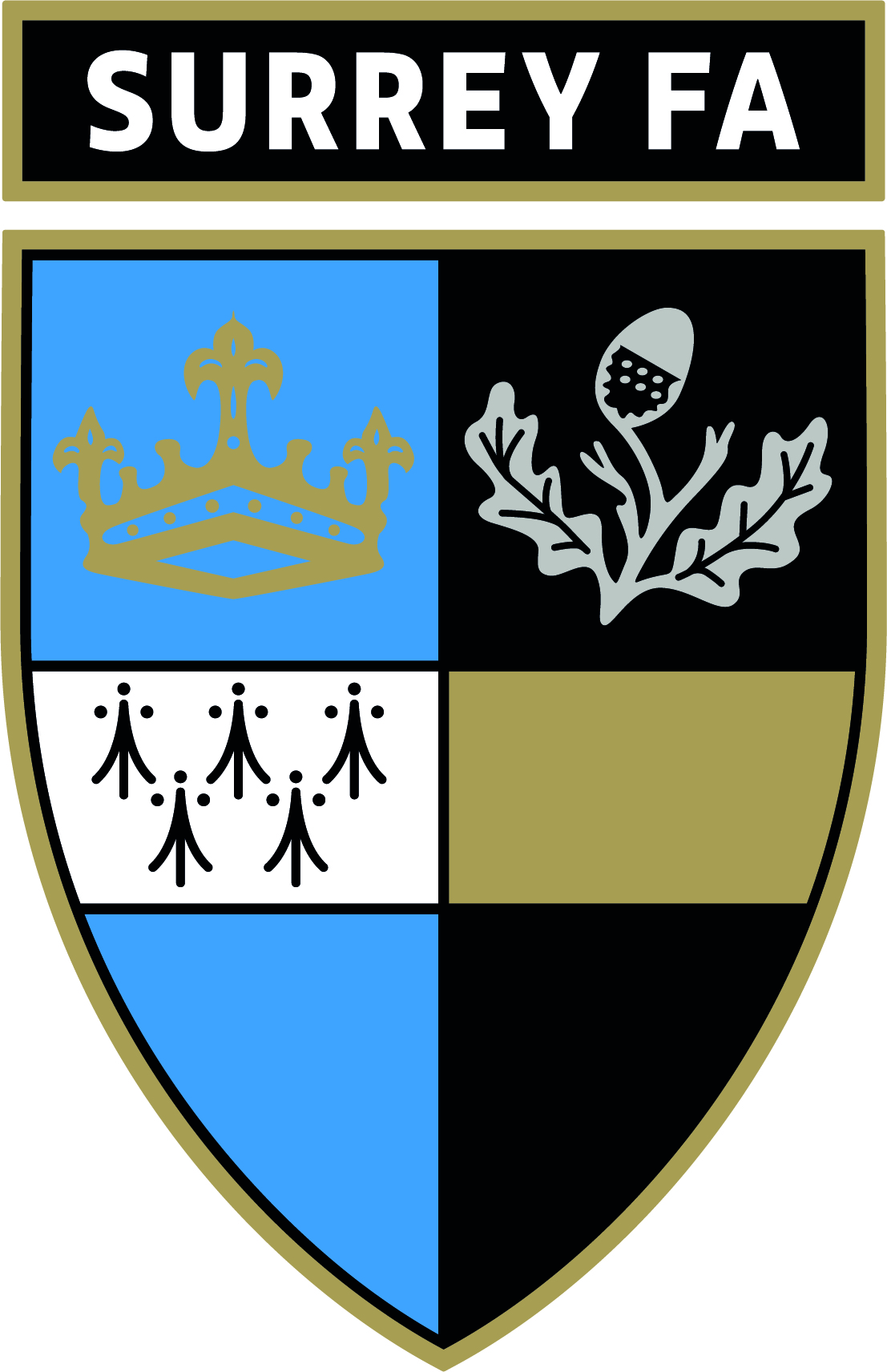 BENEVOLENT FUNDGRANT APPLICATIONThe object of the Surrey FA Benevolent Fund (the Fund) shall be to make grants to organisations or individuals who may be from time to time in financial need due to circumstances outside of their control. For further details of who is eligible to apply please refer to the rules of the Fund.  ____________________________________________________________________________________Please tick applicant type *Please specify role ___________________________________________________________________Please complete your individual details Full name ___________________________________________________________________________Address _____________________________________________________________________________________________________________________________________________________________________________________________________________________________________________________Post code____________________________________________________________________________Email_______________________________________________________________________________Phone______________________________________________________________________________Role in football_______________________________________________________________________
Club/ League Name ___________________________________________________________________(if applicable)Please outline the reasons why you are making this application. This should include details of why you (or your club) are in financial need.  If due to injury please specify the nature of injury or illness and when it took place. ________________________________________________________________________________________________________________________________________________________________________________________________________________________________________________________________________________________________________________________________________________________________________________________________________________________________________________________________________________________________________________________________________________________________________________________________________________________________________________________________________________________________________________________________________________________________________________________________________________________________________________________________________Please provide documentation to verify your application e.g. Medical certificate, police report, copy of accounts etc. Please outline any other efforts made to assist with your financial situation? E.g. insurance claim, fundraising, benefit claim etc. ______________________________________________________________________________________________________________________________________________________________________________________________________________________________________________________Please detail any other financial assistance you may have received or applied for from other football organisations, e.g. leagues______________________________________________________________________________________________________________________________________________________________________________________________________________________________________________________Verification – This section should be completed by another member of the football community. For example an application made by a player should be verified by the club secretary or an application made by a referee should be verified by a referees’ association official or a league official. Name ____________________________________________________________________________Role______________________________________________________________________________Is the information given by the participant correct as far as you are aware?  Yes  /   NoSigned ________________________________________________Date____________________________________________________________________________________________________________Applicant declaration I declare that the information given above is true as far as I am awareSigned ________________________________________________Date_________________________Please provide bank account details for payment should you be successfulAccount name:_______________________________________________________________________Bank sort code:________________________Bank account number: ____________________________THE COMPLETED APPLICATION SHOULD BE SENT TO; SURREY FA, Meadowbank Football Ground, Mill Lane, Dorking, Surrey, RH4 1DX Or the form with original signatures may be scanned and emailed to accounts@surreyfa.com For office use only SURREY COUNTY FOOTBALL ASSOCIATIONBENEVOLENT FUNDRecommendation: ________________________________________________________________________________________________________________________________________________________________________________________________________Signed _______________________________________Date_________________________Trustee approval: _________________________________________________________________________________________________________________________________________________________________________________________________________Signed _______________________________________Date_________________________3. Action: __________________________________________________________________4. Follow up: _______________________________________________________________Comments: RULES OF THE SURREY COUNTY FOOTBALL ASSOCIATION (Surrey FA)BENEVOLENT FUNDThe object of the Surrey FA Benevolent Fund ( the Fund ) shall be to make grants to any of the following organisations or individuals who may be from time to time in financial need due to  circumstances outside of their control:Clubs of the Surrey FA	League or Club officials Players of affiliated Clubs Refereesor any such persons who have rendered services to the game within the county and /or their near relatives or dependants, as recommended by the Trustees of the fund.2.	The Administration of the Fund shall be vested in the person’s as listed in 4 by the Board of Trustees of the Surrey FA (The Board)3.	The Fund shall be maintained by voluntary subscriptions or donations from members of the Association and others, and by the resulting income thereof. Contributions to the Fund may take the form of private subscriptions, the proceeds of matches played for the purpose, the proceeds in whole or in part of practice matches, a collection on the ground at a match, or a donation from the funds of any Association, League, Competition or Club (including the Surrey FA).4.	The Finance Director and the Chief Executive Officer of the Surrey FA shall be the Trustees of the Fund, and the said Trustees shall hold investments and moneys from time to time representing the Fund as instructed by the Board for the purpose as specified in Rule 1 and for no other purpose.5.	All moneys received by the Surrey FA Benevolent Fund  shall be placed on deposit  or invest from time to time in such manner as the Board may from time to time determine, and the said Trustees shall whenever required by the Board convert any such investment and re-invest the proceeds or place such money in the current account.6.	All applications for grants from the Fund shall be made by application and verified by another member of the football community.  For example an application made by a player should be verified by the club secretary or an application made by a referee should be verified by a referees’ association official or a league official. 7.	Grants may be made in the form of:	(a)	a lump sum, or	(b)	a series of periodical payments.As recommended by the Finance Manager and approved by at least one of the Trustees of the fund, as per the limits defined in the delegation of authority policy. 8.	The Fund is not established to supersede individual insurance policies or efforts which Clubs may make on behalf of an applicant, but is intended to supplement local efforts and support the individual / organisation.9.	All the necessary expenses of administering the Fund shall be borne by the Surrey FA.10.	The Fund may at any time be dissolved by the Board if in their opinion the objects of the Fund as specified in Rule 1 are no longer necessary, in which case all the money and investments of the Fund shall be distributed to such Charities and / or Hospitals as the Board may direct.Surrey FA ClubLeague or Club officialPlayer RefereeOther *